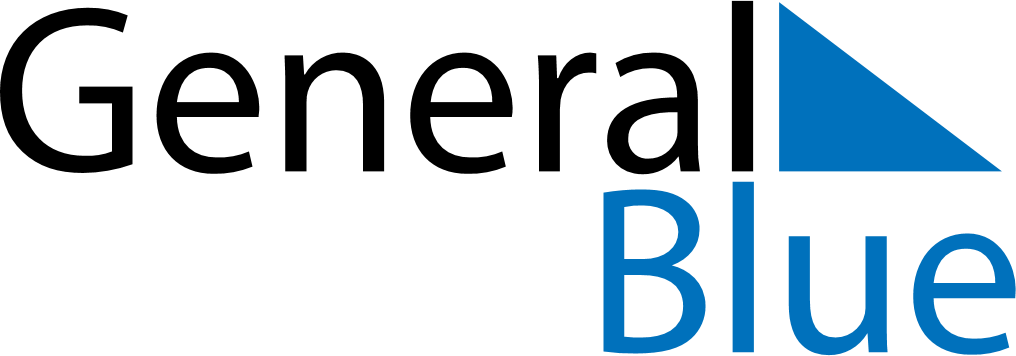 September 2028September 2028September 2028September 2028September 2028September 2028GibraltarGibraltarGibraltarGibraltarGibraltarGibraltarSundayMondayTuesdayWednesdayThursdayFridaySaturday123456789Gibraltar National Day (substitute day)10111213141516Gibraltar National Day1718192021222324252627282930NOTES